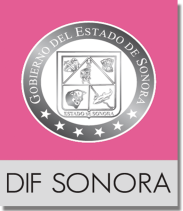 Folio: 00394712Pregunta: ¿Necesito lista de casas de apoyo, direcciones, teléfonos, costos, requisitos y edades que tienden, así como los horarios que manejan?Respuesta:En respuesta a los “costos del servicio”: EN EL REGLAMENTO DEL PROGRAMA SE ESTIPULA LA FORMA EN LA QUE SE APLICA EL COSTO:Capitulo 5Cuotas de RecuperaciónArtículo 9.- La cuota de recuperación por la prestación del servicio se determinará como cuota fija semanal, sobre la base del ingreso familiar y este se entenderá por el total de los sueldos del padre, madre o tutor sin descuentos, más otras percepciones que estos obtengan por la prestación de sus servicios y en base a lo reflejado por el estudio socioeconómico que se aplicará a la familia.En respuesta a “los requisitos para que el menor ingrese”: SE ADJUNTA  LOS REQUISITOS PARA EL INGRESO AL PROGRAMA.En respuesta a “las edades que atiende” este programa: ESTA ESTIPULADO EN EL OBJETIVO DEL PROGRAMA, COMO SE DESCRIBE:I.- Brindar asistencia a niños y niñas de 2 a 5 años 11 meses de edad, principalmente a hijos de mujeres jefas de familia que requieren del servicio durante el tiempo que laboran, buscan empleo, estudian o se capacitan.En respuesta al “horario de atención” del programa:El horario de atención es de 7:30 a 15:30 p.m., exceptuando a la casa de apoyo del Poblado Miguel Alemán, que tiene un horario de 7:00 a 16:00 p.m.